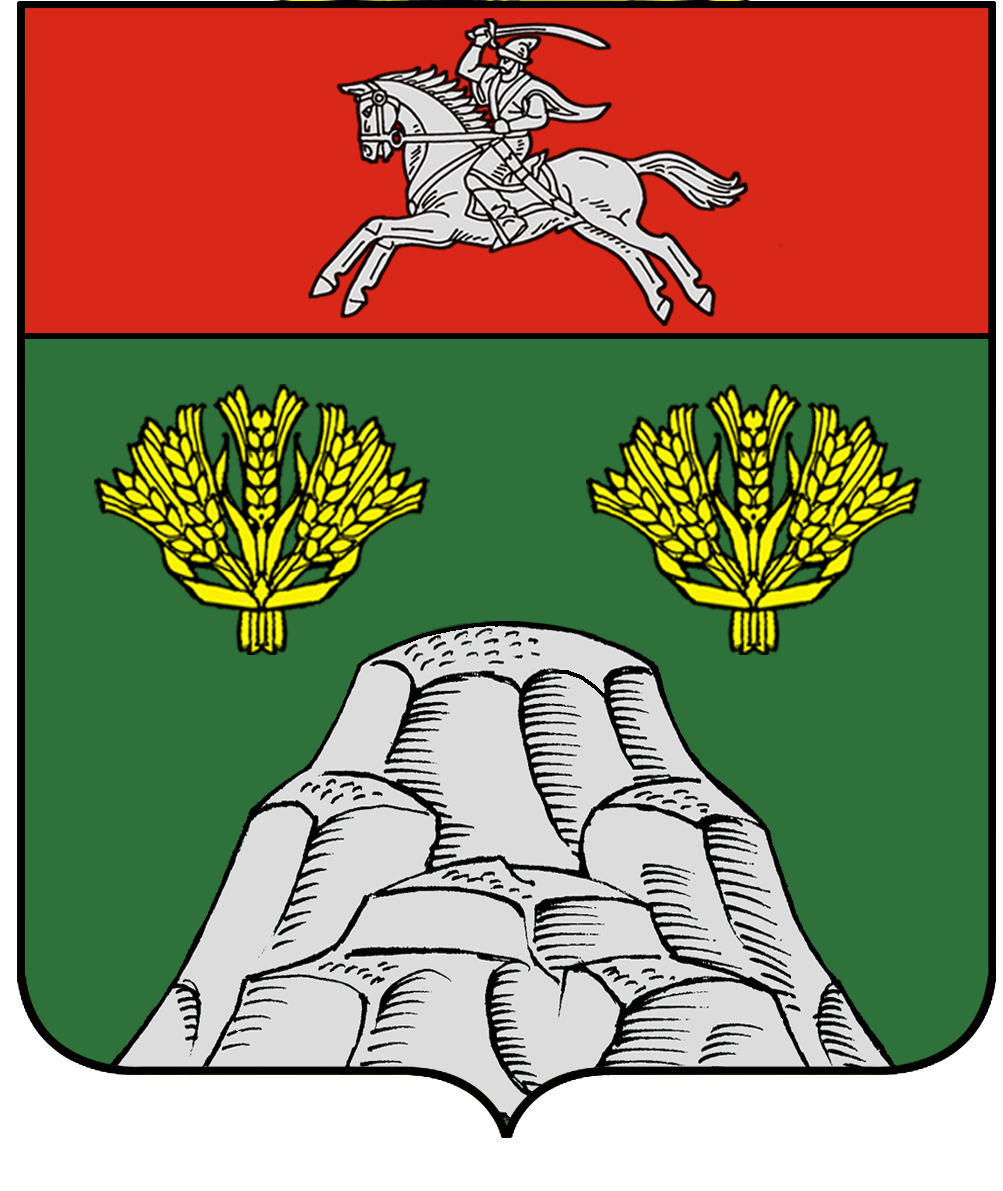 АДМИНИСТРАЦИЯБЕЛОГОРСКОГО СЕЛЬСКОГО ПОСЕЛЕНИЯКУМЫЛЖЕНСКОГО МУНИЦИПАЛЬНОГО РАЙОНАВОЛГОГРАДСКОЙ ОБЛАСТИРАСПОРЯЖЕНИЕ    30   марта  2017                                                                                               №13- РО внесении изменений в   план -графикзакупок товаров,  работ,  услуг  для обеспечения  муниципальных  нужд  администрацииБелогорского  сельского  поселенияКумылженского муниципального  района Волгоградской области  на 2017год.           В  соответствии  с     Федеральным   законом   от 05.04.2013г №44-ФЗ «О контрактной  системе в сфере  закупок товаров, работ, услуг  для  обеспечения государственных  и муниципальных  нужд», постановлением  Правительства РФ  от 05.06. 2015г. № 554 «О требованиях  к формированию, утверждению и  ведению  плана- графика закупок товаров, работ ,услуг для обеспечения  нужд субъекта Российской  Федерации и муниципальных  нужд, а так же о требованиях  к  форме  плана-графика  закупок  товаров, работ, услуг»(в ред. Постановления Правительства РФ от 25.01.2017г №73)  ,  постановлением  Правительства РФ  от 05.06.2015г № 555 «Об  установлении  порядка  обоснования  закупок товаров, работ  и услуг для  обеспечения   государственных  и муниципальных  нужд и форм  такого обоснования»     в  целях  надлежащего  осуществления  закупок  товаров (работ ,услуг)  для муниципальных  нужд:Внести  изменения  в     план-график  закупок  товаров,  работ,  услуг  для обеспечения муниципальных  нужд  администрации Белогорского  сельского  поселения  Кумылженского муниципального  района   Волгоградской области  на 2017год, утвержденный распоряжением  администрации Белогорского  сельского поселения № 50-Р от 20.12.2016г. согласно прилагаемой новой редакцией.Внести  изменения  в   форму обоснования  закупок товаров, работ и  услуг  для обеспечения  муниципальных  нужд  администрации Белогорского  сельского поселения  Кумылженского муниципального  района   Волгоградской области при формировании  и утверждении  плана-графика  закупок  на 2017год, утвержденный  распоряжением  администрации Белогорского  сельского поселения № 50-Р от 20.12.2016г  согласно прилагаемой новой редакцией.Утвердить  новую  редакцию плана-графика с обоснованием  с учетом  внесенного изменения.Разместить новую  редакцию  плана-графика с обоснованием  в единой информационной  системе  в установленный  срок.Контроль за  выполнением  настоящего  распоряжения  оставляю  за  собой.Настоящее  распоряжение  вступает  в  силу  со  дня  его  подписания.Глава Белогорскогосельского поселения                                                                                      Е.И. Пономарева